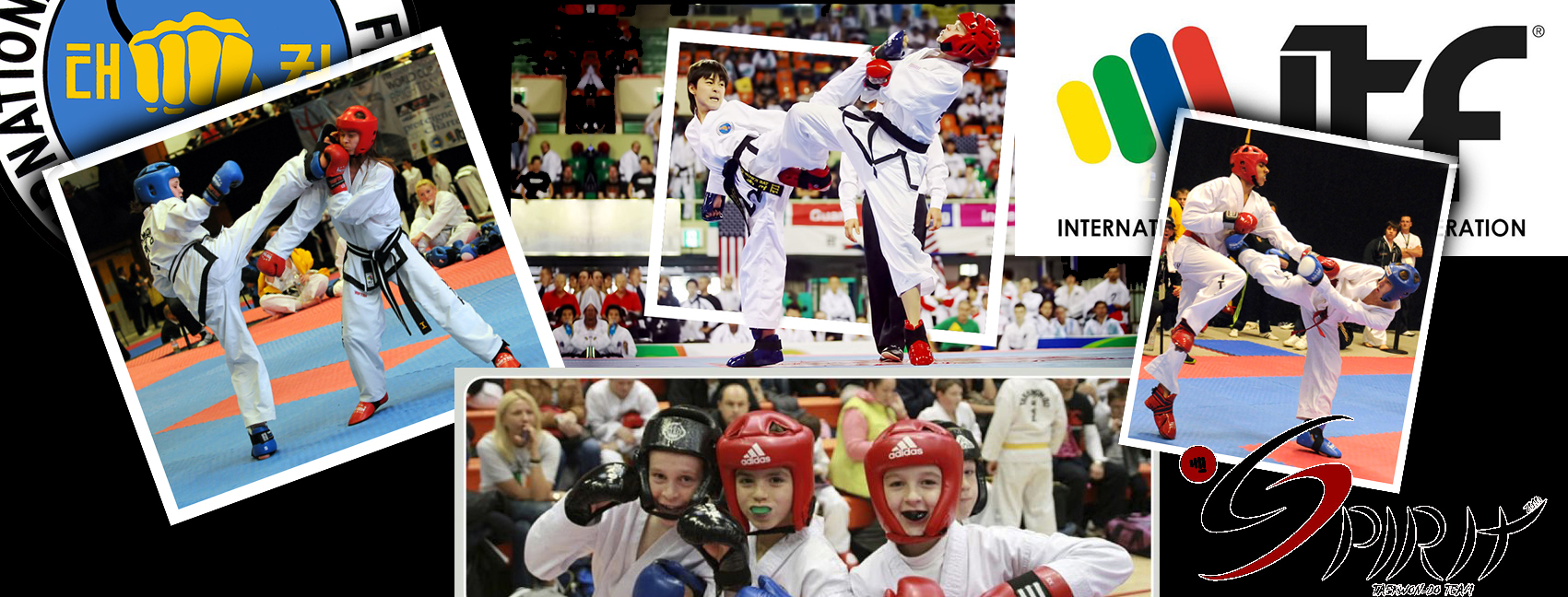 11. SPIRIT OPEN2022MOGYORÓDVersenyszámok leírásaFormagyakorlatA verseny egyenes kieséses rendszerben zajlik!Gyerek és Serdülő versenyzők mind a selejtezőben, mind a döntőben egy, a vezető bíró által kijelölt formagyakorlatot mutatnak be, mely nem lehet magasabb az alacsonyabb öves versenyző övfokozatánál.Ifjúsági és Felnőtt versenyzők a selejtezőben egy, a döntőben kettő, a vezető bíró által kijelölt formagyakorlatot mutatnak be, színes öves versenyzők esetén a vezetőbíró által kijelölt formagyakorlat nem lehet magasabb az alacsonyabb öves versenyző övfokozatánál. Fekete öves versenyzők esetén a vezetőbíró által kijelölt formagyakorlat maximum 1 fokozattal lehet magasabb, mint a versenyzők övfokozata.KüzdelemGyerek kategóriában maximum 4 fős fiú és 4 fős lány csoportok lesznek kialakítva kor, súly, övfokozat alapján. A küzdelmek egyenes kieséses rendszerben zajlanak, a kategória minden indulója érmet kap (1., 2., és két 3. hely).A többi kategóriában súlycsoportok és nemek szerint kerülnek összesorsolásra a versenyzők. A verseny egyenes kieséses rendszerben zajlik. Minden versenyző csak és kizárólag a saját korcsoportjában és saját súlycsoportjában indulhat, nincs lehetőség több különböző korcsoportban vagy súlycsoportban indulni.Küzdelmi idők az egyes korcsoportokban:Menetek közötti pihenő idő 1 perc. Gyerek kategóriákban 30 másodperc.Amennyiben egy adott kategóriában csak egyetlen versenyző nevezett, akkor a Szervező Bizottság dönthet úgy, hogy összevonnak kategóriákat a versenyzők edzőivel egyeztetve.A küzdelem általános szabályai:A küzdelem az ITF Taekwon-do szabályai szerint, „light contact” szabályrendszer alapján zajlik, vagyis a támadások félerővel, kontrolláltan történnek. A törzs és a fej támadható elölről és oldalról, a nyak oldalról ököllel, lábfejjel, lábéllel, sarokkal illetve a sípcsont végével. Csak a nyitott oldal támadása megengedett. Mind kéz és lábtechnika esetén csak öv (csípőmagasság) feletti szekció támadható! Az agresszív, túl erőszakos, túlzott erővel végrehajtott technikák alkalmazása esetén a versenyzőt meginthetik vagy akár le is léptethetik.Pontozás1 pontot ér: ütéstechnika törzsre vagy fejre (földön állva vagy ugorva)2 pontot ér: lábtechnika (rúgás) törzsre (földön állva vagy ugorva)3 pontot ér: lábtechnika (rúgás) fejre (földön állva vagy ugorva)Csak az a találat ér pontot, amelyiket kontrolláltan, pontosan, gyorsan, megfelelő erővel (light contact) és precízen hajtanak végre.Támadható felületek a küzdelem során:Fej elülső és oldalsó része, valamint a teteje (fej hátsó része azonban nem)A törzs elülső és oldalsó része a vállaktól a derék magasságáig (a törzs hátsó része azonban nem)A Küzdelem folyamataA küzdelem megkezdéséhez a versenyzők az előre kijelölt helyeken állnak fel (piros, kék oldal). A versenyzőket az övük (öltözetük) hátsó részére kötött piros, illetve kék szalag különbözteti meg. A vezetőbíró vezényszavára meghajolnak először a zsűri (annak hiányában a vezetőbíró), majd egymás felé. A küzdelem a vezetőbíró „SHI-JAK” vezényszavára indul. A versenyzők folyamatosan küzdenek a menet végéig, illetve a bíró „HAECHYO” utasításáig. Ekkor a küzdelmet abba kell hagyni, és helyben maradni a küzdelem újraindításáig, mely a „GAE-SOK” vezényszóra történik. Ha az egyik versenyző elhagyja a küzdőteret, az újraindítás 1 méterrel a vonalon belül történik. A küzdelmi idő elteltével az időmérő jól hallhatóan jelez a vezetőbírónak, a mérkőzés viszont csak a vezetőbíró „GOMAN” vezényszavára ér véget. A tiszteletadás most fordított sorrendben zajlik le, majd az eredményt kihirdetik. Döntetlen helyzetben a figyelmeztetéseket és/vagy mínusz pontokat nem viszik tovább.Tradicionális küzdelemIfjúsági és Felnőtt kategória részére. A kategóriában a párok összeállítása tetszőleges: nő-nő, férfi-férfi, nő-férfi. Az ifjúsági és felnőtt kategóriák egy, közös, összevont csoportban versenyeznek, akár vegyes korosztályokkal is.A versenyszámot a bírók pontozzák és az elért pontszámok alapján alakul ki a sorrend. Azonos pontszám esetén a párosok újra bemutatják a gyakorlatot, melyet a bírók újra pontoznak (kivéve a két harmadik helyezett esetén).A gyakorlat bemutatására minimum 60, maximum 75 másodperc áll rendelkezésre. A gyakorlatok elbírálása egyéb tekintetben az aktuális ITF szabályrendszer szerint történik.Speciáltechnikai törésGyermek és Serdülő korcsoportok részére csak a Twimyo nopi chagi technikát fogjuk kérni.(A testmagasságok figyelembevételével 2-2 csoportra osztjuk a versenyzőket.)Ifjúsági és Felnőtt kategória részére.A technikák végrehajtása törőállványra történik. A három illetve öt technika végrehajtása után az összesített pontszám dönti el a sorrendet.A törések a verseny folyamán folyamatosan zajlanak. Felhívjuk minden versenyző figyelmét, hogy az első sorozatot le kell törni 16 óráig, a döntők ez után kerülnek megrendezésre. Aki nem töri le 16 óráig az első sorozatot, azt a versenyzőt diszkvalifikáljuk. A gyermek és serdülő kategóriákban a versenyzőket folyamatosan szólítani fogjuk!ErőtörésIfjúsági és Felnőtt kategória részére:A technikák végrehajtása törőállványra történik, fehér törőlapra. Az Ifi lányoknál és a felnőtt nőknél három technika végrehajtása után az összesített pontszám dönti el a sorrendet.Az Ifi fiúk és a felnőtt férfiak esetében minden versenyző letöri 3 technikával ( Songkal yop tearigi/Yop chagi/Dollyo chagi) a gyakorlatokat, majd a második fordulóban már csak az a versenyző állhat oda a 4. és 5. technika töréséhez akinek még van matematikai esélye a dobogós helyezésre.A törések a nap folyamán folyamatosan zajlanak. Felhívjuk minden versenyző figyelmét, hogy az első sorozatot le kell törni 16 óráig, a döntők ez után kerülnek megrendezésre. Aki nem töri le 16 óráig az első sorozatot, azt a versenyzőt diszkvalifikáljuk.Gyerek és Serdülő kategóriák részére:     A technikák végrehajtása speciális párnázott erőmérős erőtörő célpontra történik. Minden versenyző kétszer próbálhatja meg mindkét technikát, melyek közül az erősebb, magasabb pontszámú kerül rögzítésre. A két technika értékeit összeadva születik meg a versenyző végső pontszáma. Az 1., 2. és két 3. helyezett versenyző érmet kap.FelszerelésRuházat: ITF Taekwon-Do versenyzők csak fehér színű ITF dobokban versenyezhetnek. Kickbox és egyéb versenyzők a saját Szervezetük által elfogadott ruházatukban versenyezhetnek. A ruha nem tartalmazhat zipzárt, csatot, gombot, patentot. Védőfelszerelések a Küzdelem versenyszámban:Kötelező minden korosztály részére: kézvédő, lábfejvédő, fejvédő;  Ifjúsági, Felnőtt és Veterán korcsoportnál fogvédő, sípcsontvédő és szuszpenzor valamint nőknél mellvédő. (Serdülőknél és gyerekeknél is erősen ajánlott) További információkÓvást az ITF Taekwon-Do szabályok szerint lehet benyújtani. Az óvást írásban kell leadni az eseményt követő 5 percen belül a Verseny Bizottságnak. Az óvás díja 10000 Ft / 30 €. A Verseny Bizottság dönt az óvás elfogadásáról vagy elutasításáról. Az óvás elutasítása esetén a befizetett összeg nem jár vissza! Természetesen ha elfogadják az óvást, a befizetett összeg visszafizetésre kerül.A versenyen történő sportsérülésekért a Szervező Bizottság felelősséget nem vállal.  A verseny ideje alatt a sportcsarnokban büfé üzemel. A Klubvezető felelőssége a sportorvosi igazolás megléte és a versenyző egészségi állapotának és tudásszintjének előzetes felmérése.A versenyen mindenki saját felelősségére vehet részt, 18 éven aluliak esetében az indulás szülői engedélyhez kötött. A szülői engedélyeket nem ellenőrizzük, azok meglétéért a Klubvezető felel.Balesetbiztosítás kötése ajánlott.A verseny egész ideje alatt biztosított az orvosi felügyelet.A verseny ideje alatt a helyszínen lehetőség lesz védőfelszerelések (kézvédők, lábvédők, övek, fejvédők, fogvédők…), edzőruhák vásárlására is.Kiskönyvek pecsételésére 16 órától van lehetőség a helyszínen megjelölt asztalnál.A rendezők fenntartják a jogot a tervezett versenyprogram megváltoztatására. Felhívjuk a csapatok figyelmét arra, hogy a küzdőtér speciális lakkrétege miatt a pástokat csak mezítláb vagy teremcipőben lehet megközelíteni és erre kizárólag csak a versenyzőknek, edzőknek, bíróknak, szervezőknek lesz lehetőségük.Speciális feltételek: Az aktuális járványügyi szabályoknak megfelelően járunk el.A HIVATALOS, HATÁLYOS COVID-SZABÁLYOK BETARTÁSA MINDENKINEK KÖTELEZŐ!!!Eredményes felkészülést, és sikeres versenyzést kívánunk! Üdvözlettel: 2022 február 20.                  TKD SPIRIT EGYESÜLET                                                                         Szász Péter VI.DanTervezett program A Szervező Bizottság a program változtatásának jogát fenntartja.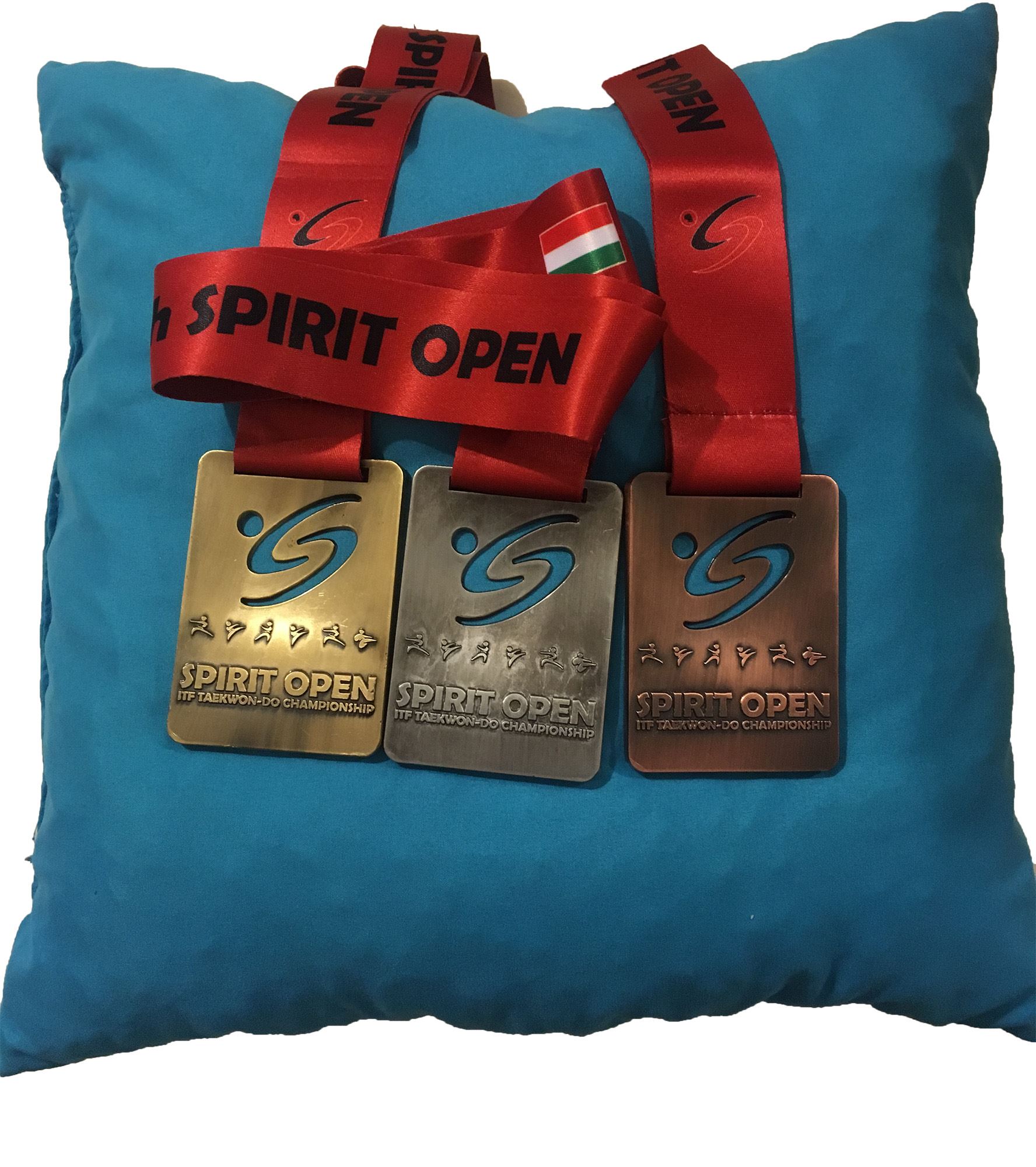 Verseny megnevezése:11. SPIRIT OPEN – Nyílt ITF Taekwon-do Bajnokság – 2022Szervező klub:TKD Spirit EgyesületSzervező Bizottság elnöke:Szász Péter VI.Dan  +36-20-398-5391, e-mail: szasz.peter.tkd@gmail.comInformáció, versennyel kapcsolatos ügyek:spiritopen@tkdspirit.huFacebook esemény: https://www.facebook.com/events/696396634694137/Verseny Bizottság tagjai:Solti Attila VI. Dan, Gombos Attila VI. DanVerseny időpontja:2022. április 9. szombatVerseny helyszíne:Grosics Gyula SportcsarnokCím: Mogyoród, Iskola út 5, 2146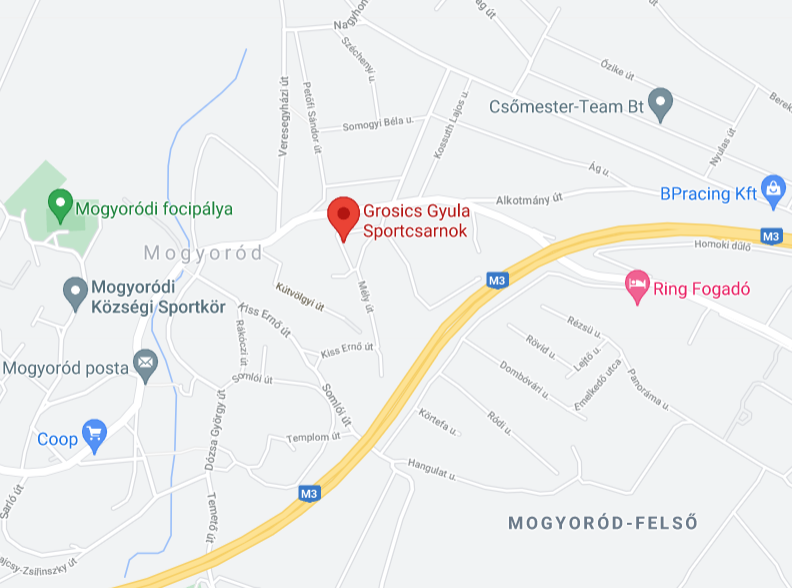 Korosztályok:Gyerek: 2012 04.09-én vagy utána születettek Serdülő: 2008.04.09 és 2012.04.08 között születettekSerdülő-1 (csak küzdelemben): 2010.04.09 és 2012.04.08 között születettekSerdülő-2 (csak küzdelemben): 2008.04.09 és 20010.04.08 között születettekIfjúsági: 2004.04.09 és 2008.04.08 között születettekFelnőtt: 2004.04.09 előtt születettekVeterán: 1982.04.09 előtt születettek (csak Küzdelem és Formagyakorlat versenyszámokban választható. Tradicionális küzdelem, Speciáltechnikai törés és Erőtörés versenyszámokban a Veterán és a Felnőtt korcsoport együtt versenyzik! Veteránként regisztráló versenyző Küzdelem és Formagyakorlat versenyszámok esetében választhatnak, hogy melyik korcsoportban versenyeznek. Az a kombináció is választható, hogy az egyikben (pl. formagyakorlatban) Veteránként, a másikban (pl.: küzdelemben) pedig Felnőtt korcsoportban versenyzik valaki vagy akár fordítva.)Versenyszámok:Formagyakorlat (Gyerek / Serdülő / Ifjúsági / Felnőtt, Veterán kategóriában) (csak ITF Taekwon-do versenyzőknek)Küzdelem (az ITF Taekwon-do szabályrendszere alapján Gyerek / Serdülő-1 / Serdülő-2 / Ifjúsági / Felnőtt / Veterán kategóriában)Tradicionális küzdelem (az ITF Taekwon-do szabályrendszere alapján Ifjúsági / Felnőtt kategóriában. Egyetlen egy kategória lesz, ifi, felnőtt korosztály vegyesen versenyzik, akár vegyes párokkal is) (csak ITF Taekwon-do versenyzőknek, férfi-férfi, nő-nő vagy férfi-nő párosítás is elfogadott.)Egyéni erőtörés (az ITF Taekwon-do szabályrendszere alapján Ifjúsági / Felnőtt kategóriában, valamint Gyermek és Serdülő kategóriákban speciális párnázott erőmérős erőtörő célpontra)Egyéni speciáltechnikai törés (az ITF Taekwon-do szabályrendszere alapján, Ifjúsági / Felnőtt kategóriákban a hagyományos technikák;  Gyermek és Serdülő korosztályoknak csak Twimyo nopi chagi)Minimális övfokozat a formagyakorlat versenyszámhoz:Gyerek: 10. gupSerdülő: 9. gupIfjúsági: 8. gupFelnőtt: 8. gupDíjazás:Gyerek küzdelem kategóriában 4 fős csoportok kerülnek kialakításra, minden versenyző érmet kap (1., 2. és két 3. helyezett).Gyerek Formagyakorlat, valamint Serdülő (Serdülő-1, Serdülő-2), Ifjúsági, Felnőtt és Veterán minden versenyszámban: 1., 2. és két 3. helyezés lesz díjazva.A törőszámokban nincs megosztott 3. hely csak pontegyenlőség esetén.A 3 legeredményesebb klub kupát kap a verseny végén.(  Sportdata kalkulációja alapján.)Bíráskodás:Minden résztvevő ITF Taekwon-do csapat, aki 5 főnél több versenyzővel vesz részt a versenyen, lehetőség szerint biztosítson bírókat a versenyre. A magyar csapatok bíróit a Verseny Bizottság kéri fel.Elvárt bírói öltözet: tengerészkék nadrág, fehér ing, kék vagy fekete nyakkendő, fehér cipő.Indulási feltételek:A kiírásban szereplő életkor.Időben leadott nevezés és a nevezési díj befizetése.VERSENYEZHET orvosi igazolás, melynek megléte a klubvezető felelőssége, a regisztrációnál ellenőrizzük!Nevezési díj:2022.04.09-én a helyszínen befizetve:Minden korcsoportban az első versenyszám díja 8000 Ft és minden további versenyszám díja további 2000-2000 Ft. Tehát aki 2 versenyszámban indul annak 10000 Ft-ot, aki 3 versenyszámban indul annak 12000 Ft-ot kell fizetnie és így tovább.A tradicionális küzdelem versenyszám nevezési díja 2000 Ft (fejenként 1000 Ft).Nevezési határidő:2022.04.05. 24:00-ig.Nevezés:Módosítás:A versenyre történő regisztrációt a Sportdata oldalán lehet megtenni. A versenyt az ITF Taekwon-do eseményei között lehet megtalálni, a következő linken:https://www.sportdata.org/taekwondo_itf/set-online/index.php Minden klubvezetőnek regisztrálnia kell a klubját a rendszerben, majd fel kell vennie a versenyzőit a klub alá és csak ezek után tudja a versenyzőket hozzáadni az eseményhez.Amennyiben a regisztrációhoz szükséged lenne segítségre, kérlek írj a szervezőknek a spiritopen@tkdspirit.hu címre.A nevezés 2022.04.05. 23:59:00-kor lezárul, ezután módosítani csak az említett feltételekkel lehetséges.Módosítást csak az előzetesen regisztrált csapatoktól fogadjuk el, módosítási díj befizetésével. A módosítást a verseny előtt a regisztrációkor kell jelezni. A módosítás díja 5000 Ft/ fő.Mérlegelés és regisztrációA mérlegelésen a csapatok együtt, teljes létszámban jelennek meg, egyéni mérlegelésre nincs lehetőség! Csak azoknak a versenyzőknek kell megjelenni a mérlegelésnél, akik Küzdelem versenyszámban indulnak, azonban a Klubvezető (vagy megbízottja) jelenléte kötelező. Mérlegelés csak a megadott időpontban történik, ezen időponton túl mérlegelésre nincs lehetőség.Mérlegeléshez mezítláb vagy zokniban, ITF Taekwon-Do dobok alsóban vagy melegítő alsóban és pólóban kell érkezni. A mérlegelést akadályozni vetkőzéssel, átöltözéssel nem lehet.Felfelé maximum 500 gramm eltérést fogadunk el. Amennyiben a versenyző súlya nagyobb, mint a súlycsoport, melyben nevezték, büntetés ellenében kategóriát válthat (módosításnak számít, a fentebb részletezett feltételekkel).A mérlegelés után a Klubvezető (vagy megbízottja) regisztrálja a teljes csapatot egyszerre, a versenyzők számára egyéni regisztrációra és nevezési díj fizetésre nincs lehetőség. A Klubvezető egy összegben fizeti ki a versenyzők nevezési díját és az esetleges módosítások díját. A versenyt a versenyzők csak akkor kezdhetik meg, ha a Klubvezető befizette a csapat teljes nevezési díját, megkapta a versenyzőknek járó karszalagot és a versenyző a karszalagot a csuklójára felhelyezte. Az a versenyző, akin nincs karszalag, kizárásra kerül.GyerekSerdülő10-9-8-7 gupChon-Ji – Do-Sann/a9-8-7 gupn/aChon-Ji – Do-San6-5-4 gupChon-Ji – Joong-GunChon-Ji – Joong-Gun3-2-1 gupChon-Ji – Choong-MooChon-Ji – Choong-MooI.dann/aChon-Ji – Ge-BaekIfjúságiFelnőtt8-5.gupChon-Ji – Yul-GokChon-Ji – Yul-Gok4-1.gupChon-Ji – Choong-MooChon-Ji – Choong-MooI.danChon-Ji – Ge-BaekChon-Ji – Ge-BaekII.danChon-Ji – Ju-CheChon-Ji – Ju-CheIII.danChon-Ji – Choi-YongChon-Ji – Choi-YongIV-VI.dann/aChon-Ji – Moon-MooVeterán8-1.gupChon-Ji – Choong-MooI-VI.danChon-Ji – Ge-BaekSúlycsoportok:Súlycsoportok:Súlycsoportok:Súlycsoportok:Súlycsoportok:Súlycsoportok:Súlycsoportok:Serdülő-1 lány (kg):-2727-3232-3838-4444+Serdülő-2 lány (kg):-3838-4444-5050-5555+Serdülő-1 fiú (kg):-3030-3535-4242-4848+Serdülő-2 fiú (kg):-4242-4848-5555-6262+Ifjúsági lány (kg):-4545-5050-5555-6060-6565+Ifjúsági fiú (kg):-5050-5656-6262-6868-7575+Felnőtt nő (kg):-5050-5656-6262-6868-7575+Felnőtt férfi (kg):-5757-6363-7070-7878-8585+Veterán nő (kg):-6565+Veterán férfi (kg):-7575+GyermekSerdülőIfjúságiFelnőttVeteránSelejtező:2 X 1 perc2 X 1.5 perc2 X 2 perc2 X 2 perc2 X 2 percDöntő:2 X 1 perc2 X 1.5 perc2 X 2 perc2 X 2 perc2 X 2 percDiszkvalifikációLeléptetik azt a versenyzőt, akia bíró utasításait semmibe veszi.full contactban vagy túlzott erővel küzd.három pontlevonása van.alkohol vagy drog hatása alatt áll.Pontlevonás Egy pontot vonnak le attól a versenyzőtől, akiinzultálja az ellenfelét.elveszti a nyugalmát.harap, karmol.könyökkel, térddel, fejjel támad.eleső ellenfelet támad.tiltott felületet támad erőből, szándékosan.3 figyelmeztetést kap.szándékosan fog, ránt.túl erős kontakttal támad.lábsöprést hajt végre.FigyelmeztetésFigyelmeztetést kap az a versenyző, akitiltott felületet támad, nem szándékosan.mindkét lábával kilép a pástról.elesik.ellöki ellenfelét.sebesülést, vagy találatot színlel.feltűnően elkerüli a küzdelmet.Twimyo nopi chagiTwimyo dollyo chagiTwimyo bandae dollyoTwimyo dolmyo yop cha jirugiTwimyo nopi yop chagiIfjúsági lány200180--100Ifjúsági fiú240220200200120Felnőtt nő210190--110Felnőtt férfi250230210210130Ap-joomuk jirugiSongkal yop tearigiYop chagiDollyo chagiBandae dollyo chagiIfjúsági lány1 fehér2 fehér1 fehérIfjúsági fiú2 fehér2 fehér3 fehér2 fehér2 fehérFelnőtt nő2 fehér3 fehér2 fehérFelnőtt férfi3 fehér3 fehér4 fehér3 fehér3 fehérSongkal yop tearigiDollyo chagi (baldung)Gyerek lány11Gyerek fiú11Serdülő lány11Serdülő fiú112022.04.09 szombat7:00 – 8:30Regisztráció, mérlegelés (8:30 az utolsó időpont, amikor a csapat megjelenhet a mérlegelésen és a regisztrációnál)2022.04.09 szombat8:45 Regisztráció és mérlegelés lezárása (ettől az időponttól kezdve regisztrációra, mérlegelésre és módosításra nincs lehetőség!)2022.04.09 szombat8:45 - 9:00Bírói megbeszélés2022.04.09 szombat9:00-9:15Edzői megbeszélés2022.04.09 szombat9:15-9:30Megnyitó ünnepség2022.04.09 szombatKb. 9:30A verseny kezdete2022.04.09 szombatEbédszünet nincs.Első éremosztás várhatóan 13:00-kor kezdődik, a délután folyamán pedig folyamatosan.Ebédszünet nincs.Első éremosztás várhatóan 13:00-kor kezdődik, a délután folyamán pedig folyamatosan.